WIPO S2T:WIPO GRTKF IC 43 2022-06-03 AM 1 arWIPO Speech-to-Text© transcriptThis document contains a machine-generated transcript of the meeting session mentioned in the title. 
While the first column tries to capture a picture of the speaker, the second column contains the automatic transcript text and the speaker. You can click on the third column to listen to the online corresponding audio. These transcripts are generated automatically by WIPO Speech-to-Text© from the audiovisual recording. The accuracy of the transcripts cannot therefore be guaranteed. Only the original speech of the audiovisual recording constitutes the official record of the meeting proceedings.

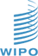 [Online video]ImageTextlink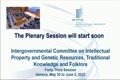 أن[00:37:26]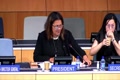 CHAIR: صباحكم سيدتي وسادتي أهلاوسهلابكم ، من بعض الحضورCHAIR [00:37:46]غائب ولكن أرحب بكل ما هو موجود معنا في هذه القاعة ، أود أن أطلب منكم أن نعود إلى البند رقم 4CHAIR [00:37:56]4. Participation of Indigenous Peoples and Local Communities: فيما يتعلق بمشاركة الجماعات الأصلية والمحلية ، إذن البند رقم 4 المدرس على جدول الأعمال وهذا متصل بالمجلس الاستشاري لصندوق التب4. Participation of Indigenous Peoples and Local Communities [00:38:10]CHAIR: بالرعاة ، وأشكر نائب رئيس لجنة المعارف الذي قام برئاسة هذا الاجتماع اجتماع المجلس الاشتراكي وأود أن أتوجه بالشكل لكل الأعضاء ، المجلس الاشتراكي صندوق التبرعاتCHAIR [00:38:24]CHAIR: لمشاركتهم ، المجلس اجتمع في واحد من يونيو لكي يلتقي ويعين مجموعة من المشاركين يمثلون الجماعات الأصلية والمحليةCHAIR [00:38:39]الحصول على تمويل لمشاركتهم في الجلسة الدورة القادمة للجنة المعارف ، المجلس التوصيات موجودة في الوثيقة De B أو على GrticCHAIR [00:38:53]على CIA على 43 على آينف على 6 والذي تم إصداره وهو متاح خارج القاعة ،CHAIR [00:39:07]أنتهزها فرصة لكي أدعوكم كمندوبين أن تتشاوروا داخلياوقد الإمكان أن تساهموا في الصندوقCHAIR [00:39:20]صندوق التبرعات مهم لمساقية لجنة المعارف ، قلنا ذلك مراراوتكراراوأعتقد من المهم بالمكان أن نؤكد على أهمية الصندوق لأنه يدعمCHAIR [00:39:34]مشاركة الجماعات الأصلية والمحلية ومشاركتهم في دورات لجنة المعارف يعني مهمة جدا وينبغي أن نركز عليها مجددا أدعوكم مجدداCHAIR [00:39:49]إذا كان ذلك أم ممكنا أن تساهموا في صندوق التبرعات والآن أفتح باب النقاش للملاحظات فيما يتعلق بهذا البند ،CHAIR [00:40:03]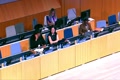 أن تبقواCHAIR [00:40:13]لا أرى من يود أن يطلب الكلمة إذن هكذا نكون قد استنفذنا هذا البند رقم 4 والآن أن نعود مجددا إلى البند رقم 6 فيما يتعلق بالموارد الأولى في أيامCHAIR [00:40:26]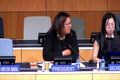 6. Genetic Resources: أود أن أتوجه بالشكر إلى السيد الميسر الموجود معنا اليوم معنا على من باريس السيد بول كروك للمجهودات المذنية التي بذلها في تحضير هذا6. Genetic Resources [00:40:40]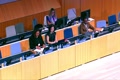 CHAIR: هذا المراجعة رقم اثنين وبصفته ميسرا أود أن أعطيه الفرصة لكي يكلمكم على المراجعة رقم اثنين وأن يفسر التعديلات التيCHAIR [00:40:54]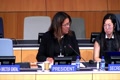 طرأت على الوثيقة بدون إطالة الكلمة للسيد بول لكي يستعرض المراجعة رقم 2 ، شكر السيدة الرئيسة طب صباح حكم سيدتي وسادتي ، إن المراجعةCHAIR [00:41:09]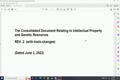 FACILITATOR: أو الوثيقة الموحدة رفضت باعتبار تقارير النقاشات التي تمت في الجلسة العامة وهدف هذه المراجعةFACILITATOR [00:41:23]هو أن نسد الثغرات وأن نوحد ونصون يعني حرمة هذا النص ، في البداية أود أن أشير إلى أن التعديلات تمت كالآتيFACILITATOR [00:41:37]في الأقسام في كالآتي الديباجة المادة رقم واحد ، المادة رقم أربعة فيما يتعلق بشروط الكشف في المدى رقم 5 حولFACILITATOR [00:41:52]الاستثناءات والقيود المادة رقم 6 حول المعاملة بالمثل ثمانية حولFACILITATOR [00:42:06]والمادة كذلك رقم 7 فيما يتعلق بسبل الإنصاف والعقوبات وكذلك المادةFACILITATOR [00:42:21]روماني عشرة فيما يتعلق بالاستعراض وكان هناك تعديلات حول البدائل للمواد الثمانية اثنين إلى ثمانية وخاصة المادة رقم الأربعة السابقة حول شروطFACILITATOR [00:42:35]كشف رقم 9 حول العناية الواجبة ، بعض التعديلات الشاملة تم إحداثها على أساس على طلب البلدان الأعضاءFACILITATOR [00:42:50]وغيرنا الإشارة إلى الشعوب الأصلية بوضع أس للجمع بين معكوفين بالإضافة إلى إدراج معك كفات لبعضFACILITATOR [00:43:04]النصوص طلباللبلدان الأعضاء فقمنا بوضع معكوفات على كل النصوص الجديدة التيFACILITATOR [00:43:19]أدخلت على النص إذن كل نص جديد طلبته المداعبات تم وضعه بين معكوفين أود أن يعني عملا بالولاية فلم نتمكنFACILITATOR [00:43:33]طبعانلبي احتياجات وطلبات كل البلدان الأعضاء فيما يتعلق بإدراج بعض النصوص الجديدة وفي بعض الأحيان كان هناك تكرار فيFACILITATOR [00:43:48]بعض الطلبات إذ أنها الطلبات كانت أصل موجودة وقدر الإمكان تركناها في الأماكن الأصلية ، إذن نستعرض الآنFACILITATOR [00:44:02]أقسام إبعاد التوالي ونبدأ بأديباجة ، إذن فيما يتعلق بالدباجة كان هناك حكمFACILITATOR [00:44:17]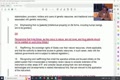 ين مهمين بعد الفقرة 14 بالإضافة إلى حكم جديد هو الفقرة 17FACILITATOR [00:44:30]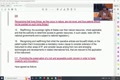 تجدونه بالأحمر ، إذن نستعرض الفقرات المختلفة ، الفقرة رقم واحد فإن مصطلح الواجبات تم وضعه بين المعكوفاتFACILITATOR [00:44:43]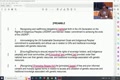 وتقلنا بالإشارة إلى الحقوق فق رقم ثلاثة أضفنا بما في ذلك والكيانات بالإضافة إلى آز يعني على سبيل كذاFACILITATOR [00:44:58]ونقرأه يعني لاحترام سيادة أصحاب المصالح والشعوب الأصلية والجماعات الأصلية بما في ذلك الهيئات المنصوصة عليها فيFACILITATOR [00:45:11]الوطنية وحول الموارد الإموراثية إلى غير ذلك ، الفقرة رقم 4 أضفنا Promotinglespectfور أي النهوض باحترام كذا ،FACILITATOR [00:45:26]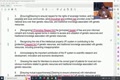 فقرة رقم 5 أضفنا ريسباك فوريا احترام كذا والفقه رقم 8 أضفنا صكوك وفيما يتعلق بRespact forginatic وأضافFACILITATOR [00:45:41]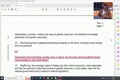 كذلك ، بعد الفقرة 14 أضفنا الآتي نعترف بأن الأنواع الحية كما تحدث في الطبيعة لا تعتبر ممكنةFACILITATOR [00:45:55]فكرة ولا نادرة وعليه فالبراءات لا يمكن أن تمنح على أساس أنواع الحية والفقر 17 للنهوض بالحفاظ علىFACILITATOR [00:46:07]المجال العام مجال عم يكون ثري وقابل للنفاذ بسبب تعزيز الابتكار ، هذه التغييرات التي طرأت على الديباجة كما قلت سابقاإذنFACILITATOR [00:46:21]مع وضعي معكوفين على النصوص ولا أريد أن أثير ذلك وعكس ذلك سنطيل إذا قمت بإشارتي إلى كل النصوص التي تموضها بين معكوفينFACILITATOR [00:46:36]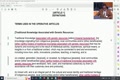 نعم. طيب ننتقل إلى المدى رقم واحد حول المصطلحات والتعاريف وهناك تعديلات عميقة حدثت فيما يتعلقFACILITATOR [00:46:50]بالتعريف بالمعارف التقليدية المتصلة بالموارد الوراثية قمنا إذن بإضافة متصلة بالموارد الوراثية بعد كلمة PKKFACILITATOR [00:47:05]أضفنا يعني بعد ذلك المعرفة الواسعة أو الموضوعية ستستانتيف إذن بعد التعديلFACILITATOR [00:47:20]فموجود في الفقرة الفرعية ألف وباء ، الموارد التقليدية المتصلة بالوارد الوراثية تشير إلى المعرفة الواسعة التي تنشأ من البلدانFACILITATOR [00:47:34]الشعوب الأصلية والجماعات المحلية وأصحاب المصلحة الآخرين وأصحاب كذلك الحقوق للموارد ، المعرفة التقليدية المتصلة بالموارد الوراثية التي قدFACILITATOR [00:47:49]تكون يعني متصلة بالنشاط الثقافي بما في ذلك المعرفة المهارات الابتكارات الممارسات التعليم والتدريبFACILITATOR [00:48:04]أو بعد ذلك أليف نشير إلى التي إن تم إنشاؤها توليدها الحفاظ عليها من طرف الشعوب الأصل.FACILITATOR [00:48:19]والجماعات المحلية والمسافرين الآخرين بما في ذلك أصحاب الحقوق فيما يتعلق بالمعارف التقليدية وبعد ذلك إبFACILITATOR [00:48:34]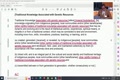 أن هناك يعني نشير إلى الاتصال بالجزء الرئيسي للهوية الاقتصادية والثقافية والاجتماعية وبينما جيم لم نغيرهFACILITATOR [00:48:47]إذن قمنا بالإشارة إلى ما يسمى بالمتصل أو المترابط بالموارد الوراثية sociated fed fithe feace resocesed f celeseeve ذلك بالإضافة إلى الإضافةFACILITATOR [00:49:02]المعرفة التقليدية ، المعرفة التقليدية المتصلة بالموارد الوراثية تعني المعرفة الواسعة والموضوعية ذات خصائص واستخداماتFACILITATOR [00:49:16]تولد الموارد الوراثية ، إذن موجود بالأحمر بعد الفقرة الفرعية جيم وذلك تعريف بلدFACILITATOR [00:49:30]المنشأ ، بلد المنشأ يعني البلد حيث تم جمع الموارد الوراثية في الظروف الطبيعية institiocendations وبعد ذلك إضافةFACILITATOR [00:49:45]إلى البلد المورد كذلك ، إذن نلاحظ أن البلد المورد يعني بلد المصدرFACILITATOR [00:49:59]الذي يحتوي على الموارد أو يملك الموارد الوراثية والمعارف التقليدية والذي يوفر الموارد الوراثية أو المعارف الليبية ، إذنFACILITATOR [00:50:12]أما إذن أضفنا أنت وفيما يتعلق بمصطلح المستند بشكلFACILITATOR [00:50:26]مباشر لركل بيس أون قم بتعديده كذلك والقراءة كالآتي: إن المخترعات التي تستند مباشرة علىFACILITATOR [00:50:41]الابتكار ينبغي أن تستعمل الموارد الوراثية والمعارف التقليدية حسب التطبيق وتعتمد على الخصائص الخاصةFACILITATOR [00:50:56]للموارد التي يلج إليها مادياالمبتكرة المبدعة ، قدمنا بعض التعديلات على تعريفFACILITATOR [00:51:09]مستند بشكل جوهري أو بشكل مباشر وقمنا بحذف أور أو وضعنا إصلاح يعني مستند بشكل جوهري علىFACILITATOR [00:51:23]مستند بشكل مباشر وأضفنا كذلك تلبية على لطلب كناFACILITATOR [00:51:38]نتكلم على الشعوب والجماعات الأصلية إذن وضعنا الذي يشير إلى الجمع بين معكوفينFACILITATOR [00:51:52]لما نشير إلى مصر الموارد الوراثية قمنا بدرجة هذا التعديل ، وفيما يتعلق بتعريف مصرFACILITATOR [00:52:07]الموارد الوراثية ، أضفنا over dande contro oferign يعني غير بلد المنشأ ، بمعنى الآن نقرأ مصدر الموارد الوراثية يشير إلى أي مصدر حيثFACILITATOR [00:52:21]تحصل المودع ، مودع طلب الموارد الوراثية غير بلد المصدر بما في ذلك مثلا مركز البحوثFACILITATOR [00:52:36]البنك الوراثي أو النظام المتعدد الأطراف للأمم المتحدة بالإضافة إلى أية مكان خارج الظروفFACILITATOR [00:52:49]طبيعية acsite Glaction أو خزان للموارد الوراثية وبعد ذلك فيFACILITATOR [00:53:04]المعارف التقليدية المتصلة بالموارد الوراثية أضفنا Bapole بصيغة الفرز وكذلك أضفنا كلمة Patin sititic inte pation tliterso أي الأدبياتFACILITATOR [00:53:15]العلمية والمتصلة بالبراءات ، وآخر تعاديل فيما يتعلق بالتعريفات والمستوىFACILITATOR [00:53:29]منحات يكون في الشق الثاني حيث نقول outer Tirmes مصطلحات أخرى إذن هناك تعريف جديد حول النفاذ غير المسموح والاستخدامFACILITATOR [00:53:44]غير المسموح والقناة الآتي: النفاة غير المسموح أو الاستخدام غير المسموح وتملك أو استخدام الموارد الوراثية أو التعاليف التقليدية المتصلة بالموارد الوراثية بدونFACILITATOR [00:53:59]أن الموافقة المستنيرة من الأطراف التي عليها أن تقدم الموافقة كسلطات لهذه الاستخدامات عاملا بالتشريعات الوطنية لبلد المصدر أوFACILITATOR [00:54:14]البلد المورد ، أحيطكم علمابأن بلد طلب منا أن نحذف الإشارة إلى over tormز أي مصطلحات أخرى ، لم يتمكن منFACILITATOR [00:54:28]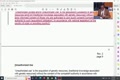 أن الردي إيجابا على هذا الطلب ولكن وضعناها بين قوسين إذن وضعنا معكوفين بين أوغر ترمز ، ننتقل الآن إلى المادة رقمFACILITATOR [00:54:42]أربعة فيما يتعلق بشرط الكشف وعاملا بالطلب الذي جعل لسان عدد كبير من المشاركين الإشارة إلى بشكل جوهريFACILITATOR [00:54:56]مستند بشكل جوهري أو بشكل مباشر إذن قمنا بفكه إلى مكونات ، إذن بين معكوفين بشكل جوهريFACILITATOR [00:55:11]بين معكوفين مباشرة كذلك وبث Bace on يستند إلى وقمنا بالإشارة إلى inklote Goutlisation of بما في ذلك استخدامFACILITATOR [00:55:25]الموارد الوراثية ، وأضفنا كذلك يتطلب من ديبوودي orinty أي الكيانة والهيئة لكشف وبذلك لديناFACILITATOR [00:55:39]الفقرة فرعية ألف وباء وأضفنا كلمة يعني controf orition inetsours يعني بلد المنشأ والمصدر ، إذن الحكمFACILITATOR [00:55:54]أربعة نقطة واحد يقرأ كالآتي إذن نار حيث الابتكار المطلوب لطلب براءة يستندFACILITATOR [00:56:08]بصفة جوهرية أو مباشرة على استخدام الموارد الوراثية ، كل بلد عضو ينبغي أن يطلب من مودع البراءة أو الهيئة أن يكشفFACILITATOR [00:56:23]عن ألف بلد المصدر ، منشأ المصدر حيث تم الحصول على الموارد الجغرافية أو الشعوب الأصليةFACILITATOR [00:56:38]والمجتمعات المحلية ، باءة في الحالات حيث أن إذا كانت المعلومات في الفقرة الفرعية ألف غير معروفة لمودع الطلب يمكنFACILITATOR [00:56:53]فإن هذا البند لا يسري ، و4 واحد ننتقل إلى 4 نقطة أي اثنين لا يوجد هناك بل هناكFACILITATOR [00:57:07]تغيير ونقله كالآتي شرط الكشف يعني تتوافق مع الفقرة رقم موحد لن تضمن شرط توفيFACILITATOR [00:57:21]المعلومات فيما يتعلق بالامتثال لمتطلبات الFBI بما في ذلك الCIA ، إذن الفقرة رقم 5 فيما يتعلق بالاستثناءات والقيودFACILITATOR [00:57:36]أضفنا كلمة inglementing تنفيذ والأحكام أحكام المادة رقم 4 إذن نقرأ الفقرة الأولى امتثالا أو عملا بتنفيذ الواجبFACILITATOR [00:57:51]المنصوص عليه في أحكام المادة 4 ينبغي على البذية أحياناحاظة وحسب وبالتواصل مع الشعوب الأصلية والجماعات المحلية أن يعتمدوا استثناءاتFACILITATOR [00:58:05]قابلة لتبرير وقيود ضرورية لحماية المصلحة العامة الشرطة أن لا تؤثر هذه القيود أو أن تخل بتنفيذ هذا الصك أوFACILITATOR [00:58:20]لا تخلوا بالصكوك الأخرى ، المدى رقم 6 الآن وهي عدم الأثر الرجعي وهناFACILITATOR [00:58:34]أضفنا كلمة أوبرتيف نافذ ونقرأ كالآتي البلدان الأعضاء لا ينبغي أن تفرض كشف شرط الكشف في هذا الصكFACILITATOR [00:58:49]في الطلبات قبل أن يقوم ذلك البلد بالمصادقة أو النفاذ إلى هذا الصك حتى يكون نافذا وذلك العامFACILITATOR [00:59:03]على أساس يعني بدون الإخلال بالقوانين الوطنية وهي المنظوفة الموجودة في هذا الصكFACILITATOR [00:59:18]الذي يصبح نافتابعد ذلك فيما يتعلق بالمدى 57 فيما يتعلق بالتعامل بالمثل أضفنا بلدان أعضاء ولكن State كتبت خطأStars ينبغي أنFACILITATOR [00:59:30]عمل State ، بالإضافة القلائكة الأطراف المتعاقدة ، البلدان الأعضاء يمكنها أن تختار استعمالFACILITATOR [00:59:44]كشف شروط الكشف المنصوص عليه في المدى رقم أربعة على الموارد الوراثية والمعارك التقليدية المتصلة بالموارد الوراثية المتصلة بهذا الصك الذي وافقFACILITATOR [00:59:59]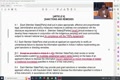 عليه بلدان أضع ، المدى رقم 8 تشير يعني تضمن تعديلات كثيرة وهي حول العقوبات وسبل الإنصاف ، 8 نقطة واحد أضفناFACILITATOR [01:00:13]وهذا تلبية لطلب بعض الأطراف وامتثالامع اتفاقية حقوق الملكية الفكرية المتصلة بالتجارة ، إذن 8 نقطة واحد ينص كراتتي البلدان الأعظميةFACILITATOR [01:00:27]يمكن عليها أن تعتمد ترتيبات سياسية إدارية قانونية ناجعةFACILITATOR [01:00:42]لتناول عدم الامتثال بطلب أو بشرط الكشف في المادة رقم 4 ينبغي على البلدان الأعضاء أن تحاول أن تطور هذه الترتيبات بالتعاون مع الشعوب الأصلية والجماعاتFACILITATOR [01:00:54]المحلية ما لم تخلوا بالقوانين الوطنية في إطار اتفاقية الملكية الفكرية المتصلة بالتجارة ، إذن هذه نقطة ، ثمانية نقطة واحدةFACILITATOR [01:01:09]ثمانية نقطة اثنين كل بلد عرض عليه أن يقدم مودع طلب فرصة لكي نعد إلى أي خط غيرFACILITATOR [01:01:23]متعمد للكشف عن المعلومات للمنصوص عليه في المدى رقم أربعة قبل تنفيذ العقوبات وسبل الإنصاف المنصوص عليها ، نقطة ثمانية نقطة ثلاثة رداعلى بعدFACILITATOR [01:01:38]للوفود التي طلبت منا أن نتكلم على الإشارة إلى السقف حيث تكلمنا اشتطبنا acept asprovidededFACILITATOR [01:01:53]والقراءة الآتية ألف لا بلد عضو لا يمكن لأي بلد عضو أن يلغي براءة على أساسFACILITATOR [01:02:08]إخفاق مودع لكشف المعلومات أو أي بيان مشفوع أو أي معلومة معروفة متصلة بالمعارفFACILITATOR [01:02:22]تقليدية منصوصة عليها في المدى رقم 4 من هذا الصك إذن هذا كذلك تلبية لطلب ذكر سقف أو حد أقسى ، إذنFACILITATOR [01:02:35]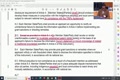 أو في مدى رقم 4 نقطة الثمانية التي حافظت على المساحة السياسية للبلدان الأعضاء لكي يكون لديهم مجالFACILITATOR [01:02:49]لتنفيذ هذا وذلك تلبية للتشريعات الوطنية ثمانية نقطة أربعة لا تشير إلى الإلغاء ، إذن 4 نقطة أربعة هي كالآتي كل بلدFACILITATOR [01:03:04]طرف يمكنه أن يقدم عقوبات بعد منح البراءة أو إنصاف حيث لما يطلع بأن مودع الطلب قد غش بصفةFACILITATOR [01:03:19]موباش يعني متعمدة ولم يلبحق الكشف أوساط الكشف كما هو ماسوس عليه في المادة رقم 4 لهذا الصك عملا بالقوانين الوطنية.FACILITATOR [01:03:33]ثمانية نقطة خمسة أضفنا كلمة بي بول بصيغة المفرد والآن ننتقل إلى البدائل للمواد اثنين نقطة ثمانيةFACILITATOR [01:03:48]بالكشف ، إذن 4 نقطة 6FACILITATOR [01:04:03]إذا4 نقطة 6 الجديد نقله كالآتي: إذا فشلنا فيFACILITATOR [01:04:18]دراسة طلب مودع في الوقت المناسب أو إذا كان هناك تأخير بسبب التنفيذ ينبغي أن يكون هناك تعديلاFACILITATOR [01:04:31]أو لشروط وتعويض مطالب مودع الطلب بسبب هذه التأخيرات الغير مقبولة في هذا الإطار ؟FACILITATOR [01:04:46]أريكو ، هو المادة الأخيرة ضمن هذا الجزء هي المادة رقم التسعة بشأن العناية الواجبة ، فهنا مجددا أدخلنا بعض التعديلات البسيطFACILITATOR [01:05:01]المرتبطة بالإشارة إلى الشعوب الأصلية والمجتمعات المحلية ؟ لاسيمادة من الفقرة 9 جيمة ، الفقرة الفرعية 9 جيل من المادة 9 ولكنFACILITATOR [01:05:16]الآن أحيلكم إلى الصيغة الجديدة للمادة رقم 8 ،FACILITATOR [01:05:30]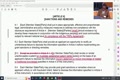 كما لاحظتم لم نقم بإدخال أي تعديلات في هذا السياق عدا أن الفقرFACILITATOR [01:05:42]المادة بأكملها وردت بين أقواس معقوفة ونأخذ في الحسبان الشواغل ذات صلة بإشارة إلى بعض النماذج الخاصة بالملكية الفكرية.FACILITATOR [01:05:57]وأشرنا إلى التصاميم العلامات التجارية وغير ذلك أي بعد النماذج الخاصة بأشكال الملكية الفكرية ، هذه هيFACILITATOR [01:06:11]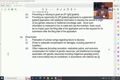 التعديلات التي أدخلناها على نص المراجعة الأولى للرثيقة ، شكرا جزيلا على تقديم هذا العرض ،FACILITATOR [01:06:26]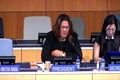 CHAIR: والآن سنرفع الجلسة لإتاحة الفرصة للمندوبين للالتئام ومناقشة هذه الصيغة المنقحة ، نلتئم مجدداعلى الساعة الثالثةCHAIR [01:06:39]بعد الظهر ، وفي نفس الوقت أود أن أذكر أننا أشرنا سابقاإلى تنظيم اجتماع مع المنسقين الإقليميين على الساعة الواحدة والنصف رجاءاCHAIR [01:06:53]أن نعدل الموعد ونلتئم على الساعة الثانية إن كان ذلك يناسبكم لا ، أرى أن البعض يعترض على هذا التغيير في الموعد ، حسناCHAIR [01:07:08]سنوجه رسالة إلى المستنسقين الإقليميين نحن نريد التأكد من أن كل الأمور جاهزة قبل اجتماعنا.CHAIR [01:07:22]أن الاجتماع أسعار الساعة الواحدة والنصف كما قررنا ذلك سابقا نأمل أن تكون كل الوثائق جاهزة بحلول ذلك الموعد ، الاتحاد الأوروبي يطلب الكلمة. شكراCHAIR [01:07:35]EUROPEAN UNION: سيدتي الرئيسة فقط لأغراض تقاسم المعلومات ، بالنسبة للساعة الواحدة والنصف سبق أن حاولنا عقد اجتماع تنصEUROPEAN UNION [01:07:49]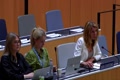 ليقي لمجموعة الاتحاد الأوروبي ومجموعة دول السبس وأقدمنا على اتخاذ تدابير بشأن هذا الموضوع وأريد فقط أن أتأكد من هذاEUROPEAN UNION [01:08:04]الموضوع مع باقي الزملاء ؟ أعتقد أن هذا الموعد الجديد يناسبنا عذرا ، وضعتEUROPEAN UNION [01:08:18]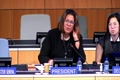 معها بشكل متأخر نريد فقط أن نؤكد الموضوع ، هل تقصدين أن الساعة الثانية هذا موعد يناسبكم نعم هذا يناسبنا ولكن وددت فقط إبلاغكم بأنناEUROPEAN UNION [01:08:32]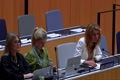 بصدد ترتيب بعض الأمور بناءاعلى ما توصل حصلنا عليه من معلومات ؟EUROPEAN UNION [01:08:46]نحن سنحاول أن نعقد اجتماعنا على الساعة الواحدة.EUROPEAN UNION [01:08:56]أن بعض الأطراف غير راضية على هذا التعديل لذلك وددنا نقدم هذه التوضيحات.EUROPEAN UNION [01:09:09]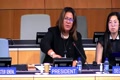 CHAIR: حسنا وسنتأكد من أن قرارنا سيكون ملائما للجميع لا أعين أي طلب إضافي للحديث نحن أمام فرصة الآن للاطلاع علىCHAIR [01:09:23]التنقيح الثاني لهذه الوثيقة الجزائر بالنيابة عن المجموعة الإفريقية ، شكرا سيدتي الرئيسة ، المجموعة الإفريقية ستجتمع على الساعة الثانية عشر والربع في قاعة بومر ،CHAIR [01:09:38]CHAIR: حضورياوعن بعد ، شكرالكم ، شكراللجزائر.CHAIR [01:09:52]إندونيسيا بالنيابة عن مجموعة دول آلمسيز شكرا سيدتي رئيسة مجموعةCHAIR [01:10:02]INDONESIA: بل مجموعة دول ستجتمع في نفس القاعة الساعة 12 والنصف ، سلوفاكيا بالنيابة عن مجموعة دول سبس ، شكرا سيدتي الرئيسة كما ذكرت مندوبة الاتزINDONESIA [01:10:17]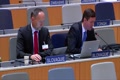 SLOVAKIA (CEBS GROUP COORDINATOR): الأوروبي فإنه يجري اجتماعاتنسيقيامشتركالمجموعة دول السبس والاتحاد الأوروبي بشكل حضوري وعن بعده انطلاقامن الساعة الواحدة.SLOVAKIA (CEBS GROUP COORDINATOR) [01:10:31]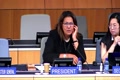 CHAIR: ألمانيا ؟ نعم كما ذكر ذلك سننظم اجتماعاتنسيقيامشتركاعلىCHAIR [01:10:44]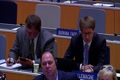 GERMANY (GROUP B COORDINATOR): الواحدة وسنرسل الرابطة للجميع للمشاركة ، شكراالهند من خلال مشاركة عن بعد.GERMANY (GROUP B COORDINATOR) [01:10:57]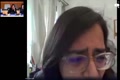 CHAIR: نريد فقط إحاطتكم علما بأن مجموعتنا كان من المنتظر أن تلتئم على الساعة الثانية بالنظر إلى التعديلات الجديدة أعلن أن مجموعة FBI ستجتمع بعدCHAIR [01:11:12]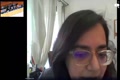 INDIA (APG COORDINATOR): الظهر ولكني سأحيط الأعضاء علما بالتوقيت في مرحلة لاحقة شكرا جزيلا لكم ، شكرا جزيلا للهندة إنديجيمس كوكس مجمع الشعوب الأصلية ،INDIA (APG COORDINATOR) [01:11:26]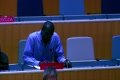 ENDA SANT: نحن سنعقد اجتماعنا الآن في القاعة الحمراء. شكرا ، جمهورية دوميني كانENDA SANT [01:11:41]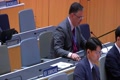 DOMINICAN REPUBLIC (GRULAC COORDINATOR): صلة عن دول الكاريبي وأميركا اللاتينية شكرا سيدتي الرئيسة ، سأتواصل مع الزملاء من مجموعتنا لتحديد التوقيت الأنسب من الأرجح أن ننظم الاجتماع في نفس القاعة التيDOMINICAN REPUBLIC (GRULAC COORDINATOR) [01:11:54]ييادية انطلاقا من الساعة الواحدة شكرا ، شكرا جزيلا لا أعين أي طلب إضافي للحديث بذلكDOMINICAN REPUBLIC (GRULAC COORDINATOR) [01:12:09]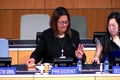 نعلق الجلسة إلى غاية الساعة الثالثة.[01:12:22]الله.[01:12:26]